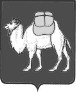 Территориальная избирательная комиссияКалининского района города Челябинска(с полномочиями окружной избирательной комиссии одномандатного избирательного округа № 189 «Челябинская область – Челябинский одномандатный избирательный округ»)РЕШЕНИЕ«01» августа 2016 года                                                                                                  №  20/70-4г. ЧелябинскПроверив соблюдение требований Федерального закона от 22.02.2014 года № 20-ФЗ «О выборах депутатов Государственной Думы Федерального Собрания Российской Федерации» при выдвижении кандидатом в депутаты Государственной Думы Федерального Собрания Российской Федерации Гильмутдинова Эльдара Рафаильевича по одномандатному избирательному округу № 189 «Челябинская область – Челябинский одномандатный избирательный округ» политической партией «КОММУНИСТИЧЕСКАЯ ПАРТИЯ РОССИЙСКОЙ ФЕДЕРАЦИИ» территориальная избирательная комиссия Калининского района города Челябинска (с полномочиями окружной избирательной комиссии одномандатного избирательного округа № 189 «Челябинская область – Челябинский одномандатный избирательный округ») установила следующее.Порядок выдвижения Гильмутдинова Эльдара Рафаильевича политической партией «КОММУНИСТИЧЕСКАЯ ПАРТИЯ РОССИЙСКОЙ ФЕДЕРАЦИИ» и представленные им для регистрации документы соответствуют требованиям статей 40, 43 и 47 Федерального закона «О выборах депутатов Государственной Думы Федерального Собрания Российской Федерации».В соответствии со статьей 51 Федерального закона «О выборах депутатов Государственной Думы Федерального Собрания Российской Федерации» территориальная избирательная комиссия Калининского района города Челябинска 
(с полномочиями окружной избирательной комиссии одномандатного избирательного округа № 189 «Челябинская область – Челябинский одномандатный избирательный округ») РЕШИЛА:Зарегистрировать Гильмутдинова Эльдара Рафаильевича, 1983 года рождения, проживающего в городе Челябинске, временно неработающего, депутата Совета депутатов Калининского района города Челябинска, выдвинутого политической партией «КОММУНИСТИЧЕСКАЯ ПАРТИЯ РОССИЙСКОЙ ФЕДЕРАЦИИ» кандидатом в депутаты Государственной Думы Федерального Собрания Российской Федерации по одномандатному избирательному округу № 189 «Челябинская область – Челябинский одномандатный избирательный округ», 01 августа 2016 года в 16 часов 
11 минут.Выдать зарегистрированному кандидату в депутаты Государственной Думы Федерального Собрания Российской Федерации Гильмутдинову Эльдару Рафаильевичу удостоверение установленного образца.Направить настоящее решение в территориальные избирательные комиссии одномандатного избирательного округа № 189 «Челябинская область – Челябинский одномандатный избирательный округ».Информацию о зарегистрированном кандидате в депутаты Государственной Думы Федерального Собрания Российской Федерации Гильмутдинове Эльдаре Рафаильевиче довести до сведения избирателей.          Контроль исполнения настоящего решения возложить на председателя комиссии Ходаса В.В.О регистрации кандидата в депутаты Государственной Думы Федерального Собрания Российской Федерации по одномандатному избирательному округу № 189 «Челябинская область – Челябинский одномандатный избирательный округ»Гильмутдинова Эльдара РафаильевичаПредседатель комиссииВ.В. ХодасСекретарь комиссииН.В. Матвеева